§4315.  Service center communityBeginning in 2023, and every 5 years thereafter, the department shall classify the service center communities in the State, using the most recent data available, into no less than 4 categories based on a methodology established by rule. The department shall maintain a list of service center communities, by category, and the department and the Department of Economic and Community Development shall post the list on their respective publicly accessible websites.  [PL 2021, c. 754, §2 (NEW).]SECTION HISTORYPL 2021, c. 754, §2 (NEW). The State of Maine claims a copyright in its codified statutes. If you intend to republish this material, we require that you include the following disclaimer in your publication:All copyrights and other rights to statutory text are reserved by the State of Maine. The text included in this publication reflects changes made through the First Regular and First Special Session of the 131st Maine Legislature and is current through November 1. 2023
                    . The text is subject to change without notice. It is a version that has not been officially certified by the Secretary of State. Refer to the Maine Revised Statutes Annotated and supplements for certified text.
                The Office of the Revisor of Statutes also requests that you send us one copy of any statutory publication you may produce. Our goal is not to restrict publishing activity, but to keep track of who is publishing what, to identify any needless duplication and to preserve the State's copyright rights.PLEASE NOTE: The Revisor's Office cannot perform research for or provide legal advice or interpretation of Maine law to the public. If you need legal assistance, please contact a qualified attorney.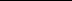 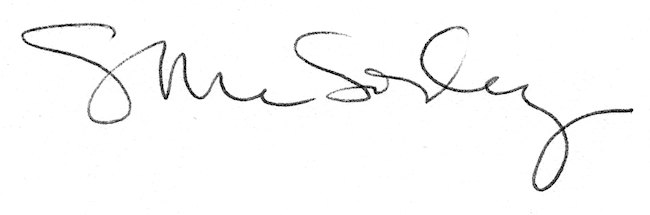 